Об утверждении муниципальной программы Хозанкинского сельского поселения Красночетайского района Чувашской Республики «Энергосбережения и повышения энергетической эффективности на 2020-2024 г.г.»В соответствии с Федеральным законом от 7 мая 2013 г. №104-ФЗ «О внесении изменений в Бюджетный кодекс Российской Федерации и отдельные законодательные акты Российской Федерации в связи с совершенствованием бюджетного процесса», Администрация Хозанкинского сельского поселения Красночетайского района Чувашской Республики п о с т а н о в л я е т:Утвердить  муниципальную программу Хозанкинского сельского поселения Красночетайского района Чувашской Республики «Энергосбережения и повышения энергетической эффективности на 2020-2024 г.г.», разработанную ООО «Региональный Центр Энергосбережения» в декабре месяце 2019года (согласно приложению).2. Контроль за выполнением настоящего постановления оставляю за собой.Настоящее постановление вступает в силу после официального опубликования  и распространяется на правоотношения  возникшие с 01 января 2020 года.Глава Хозанкинского сельского поселения 					                              Л.Г. Кузнецова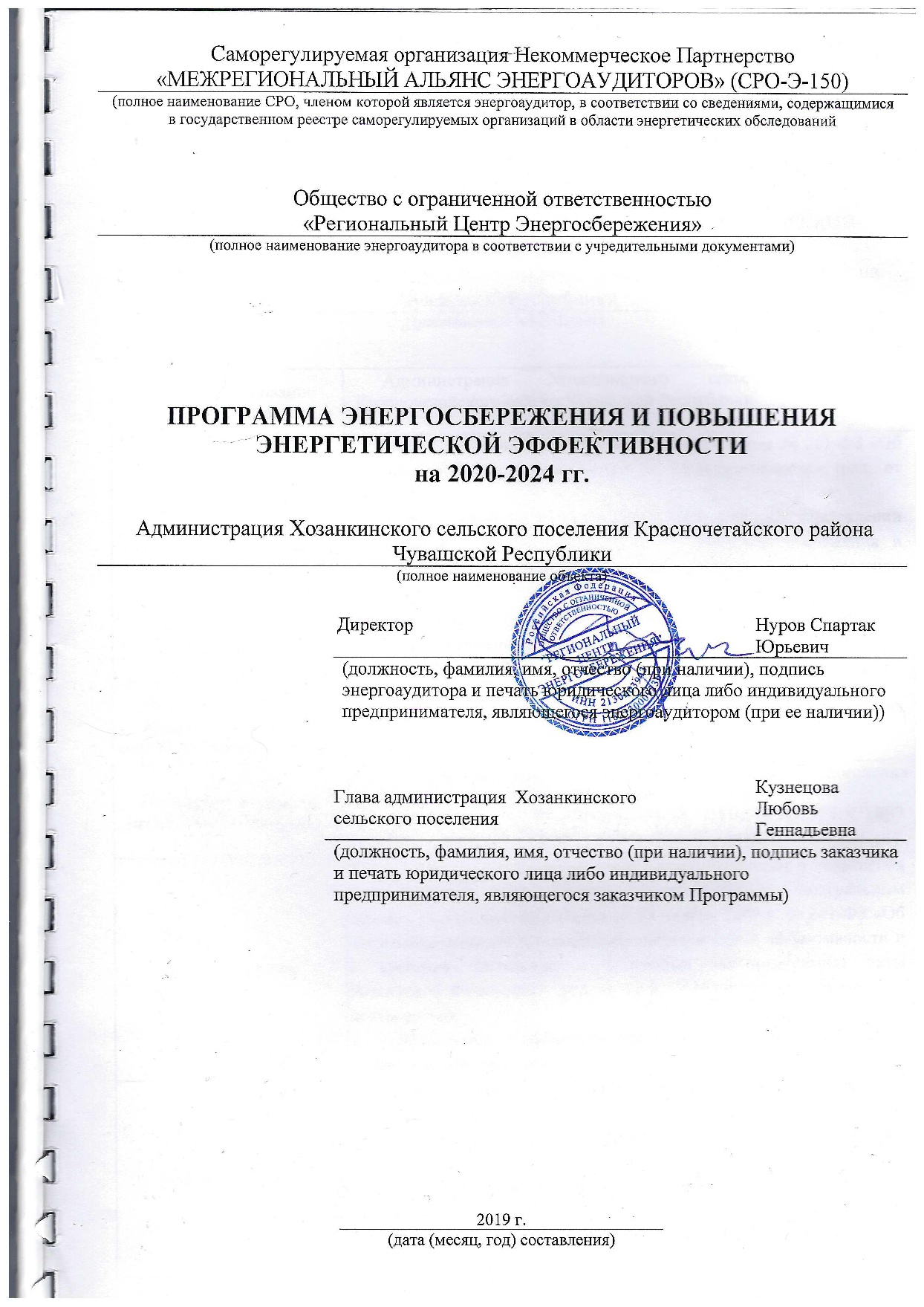 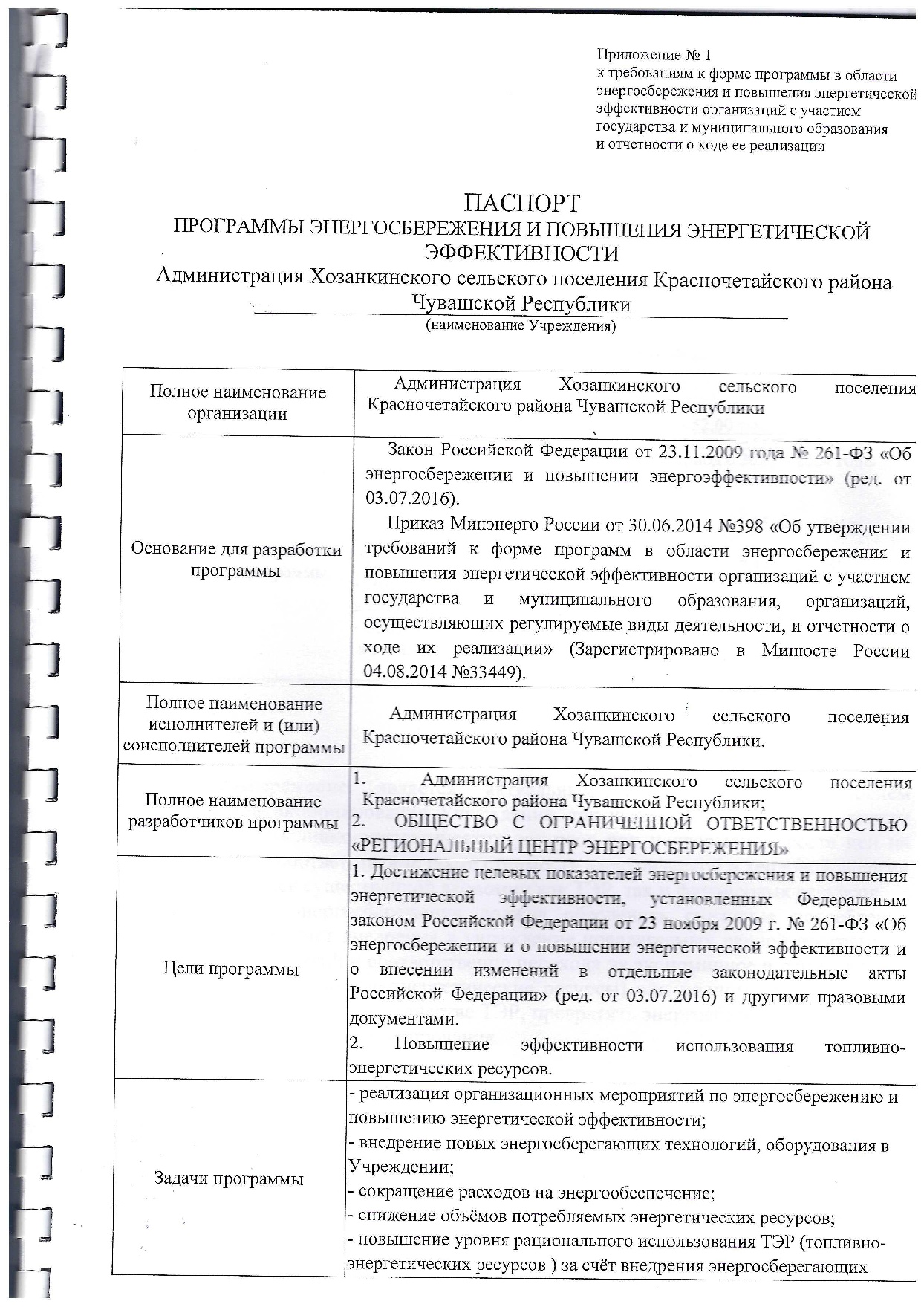 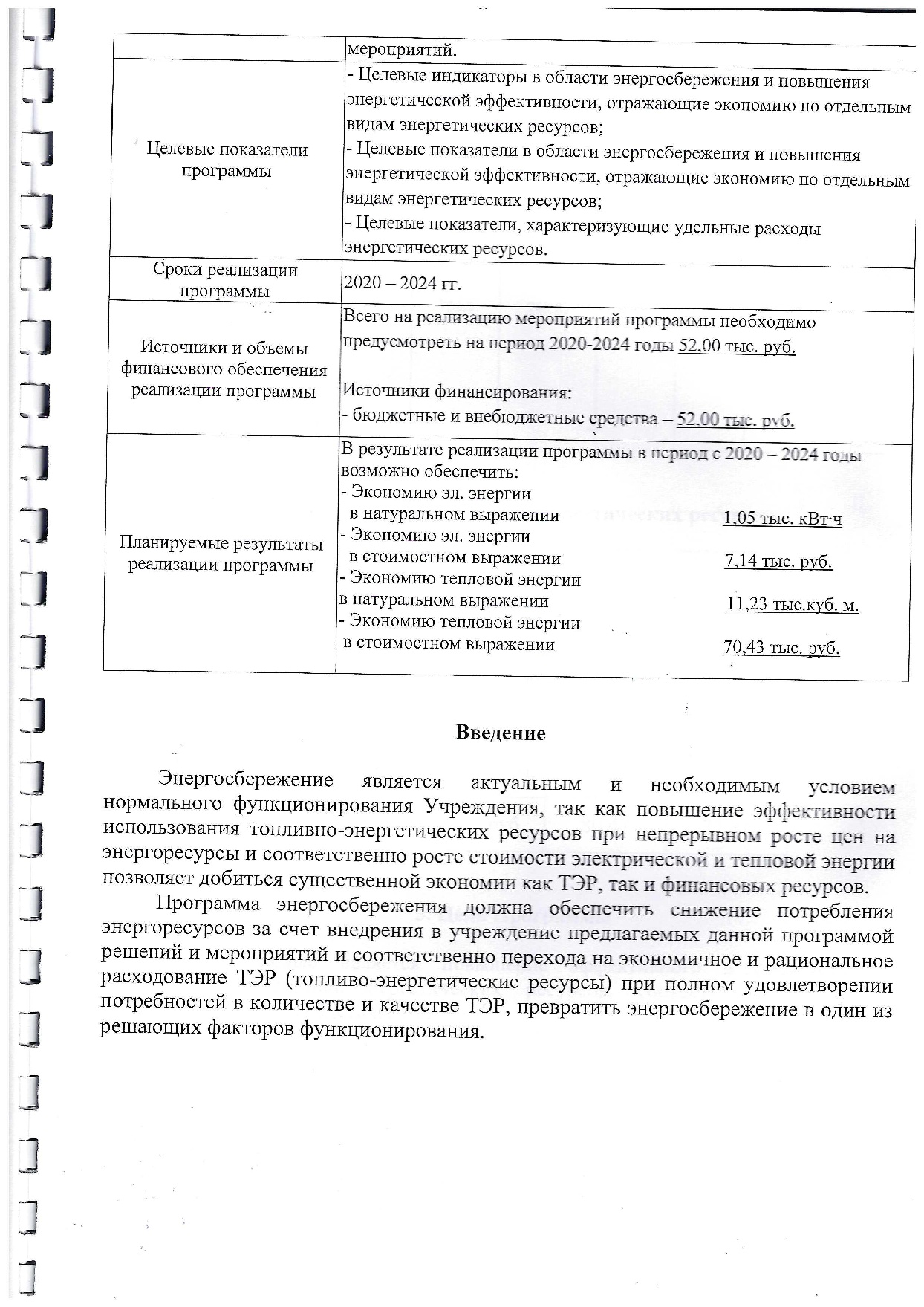 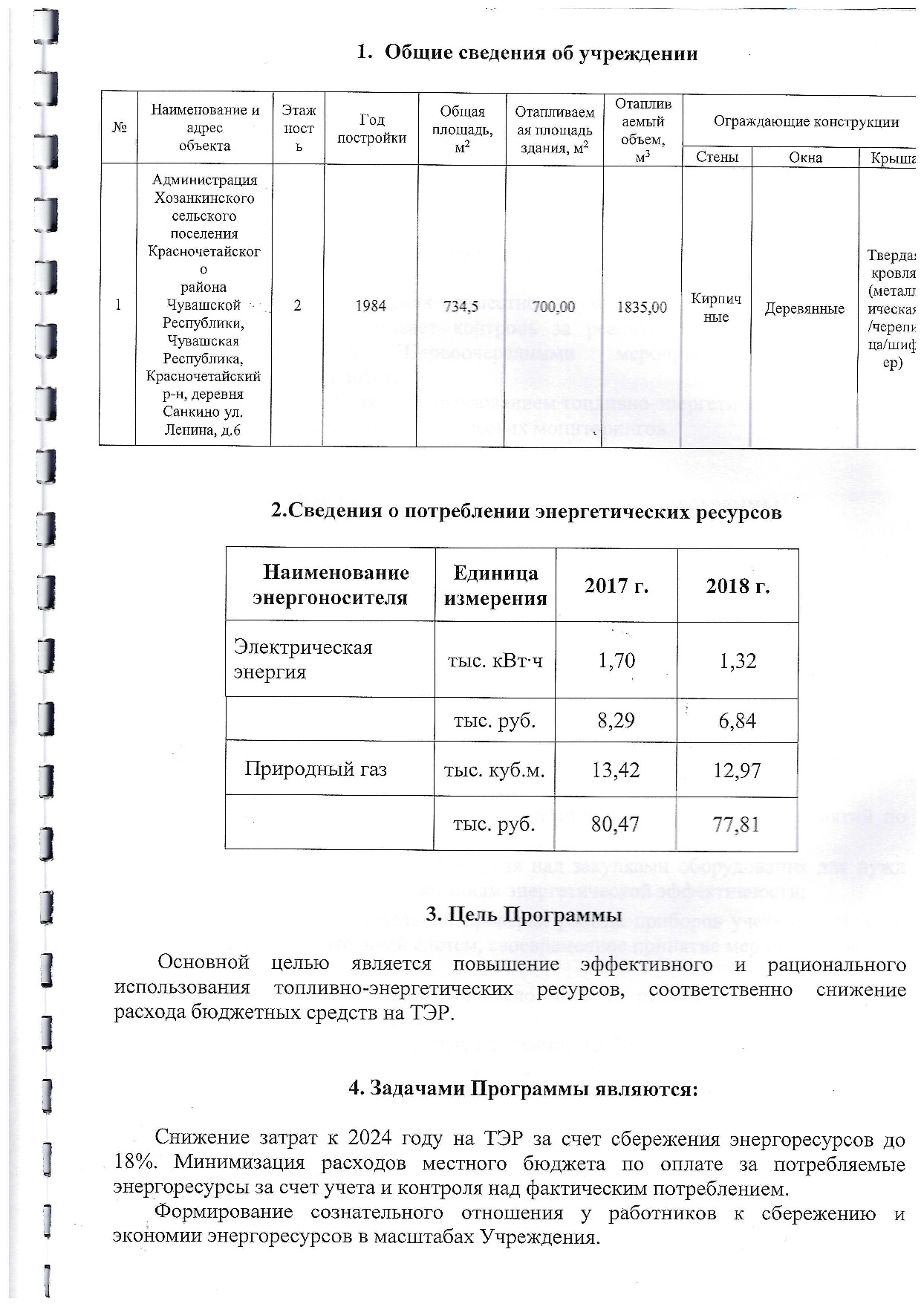 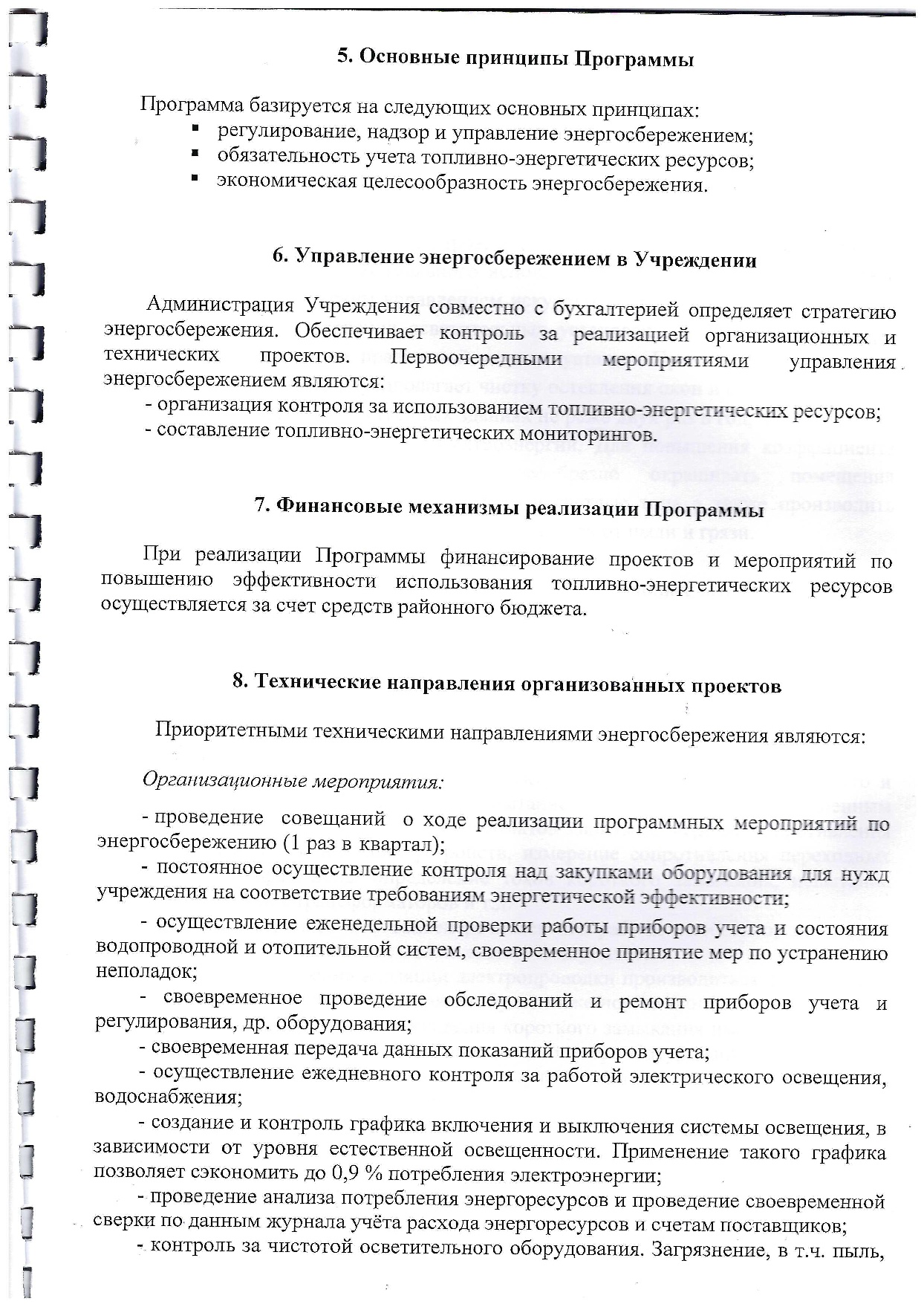 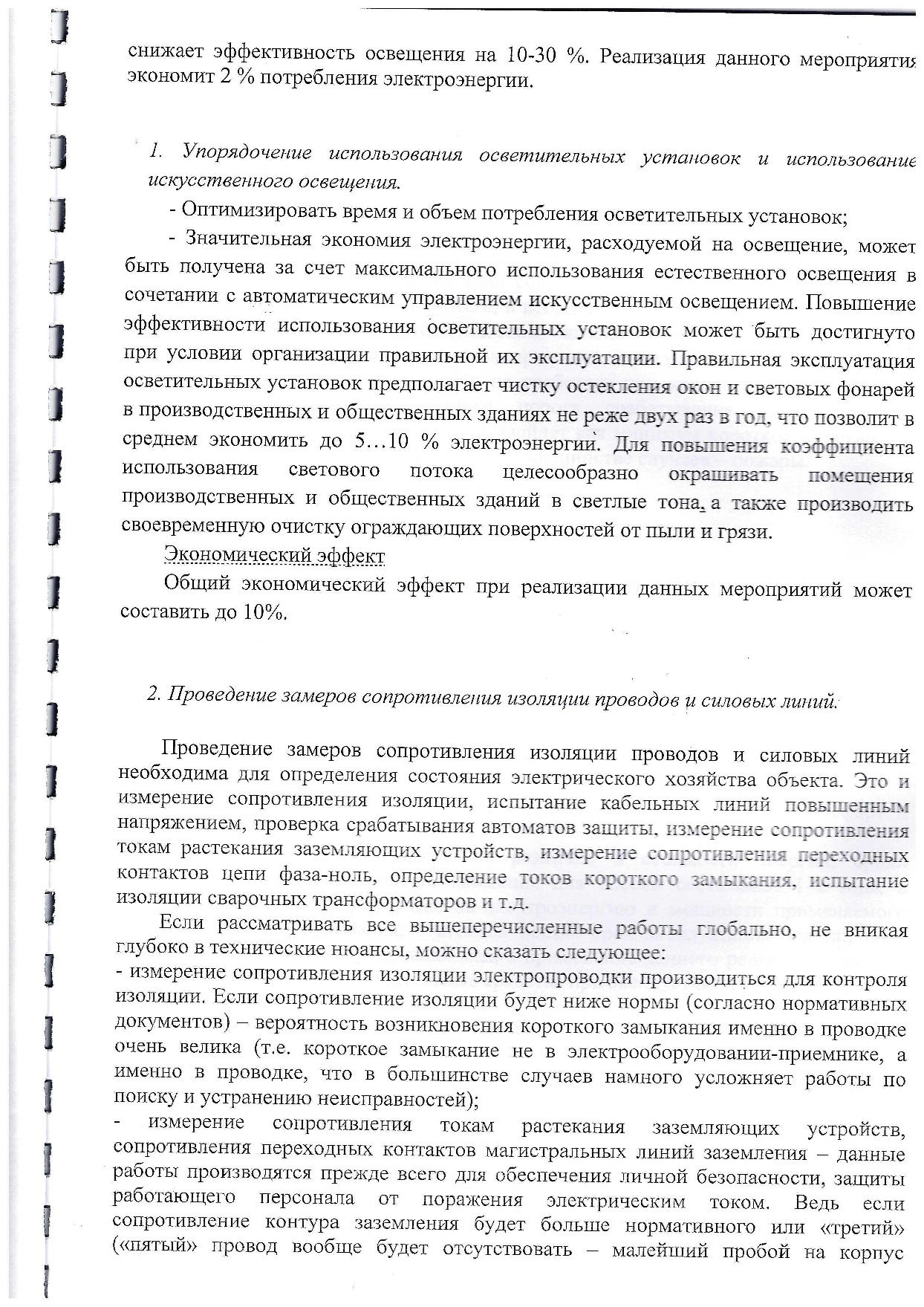 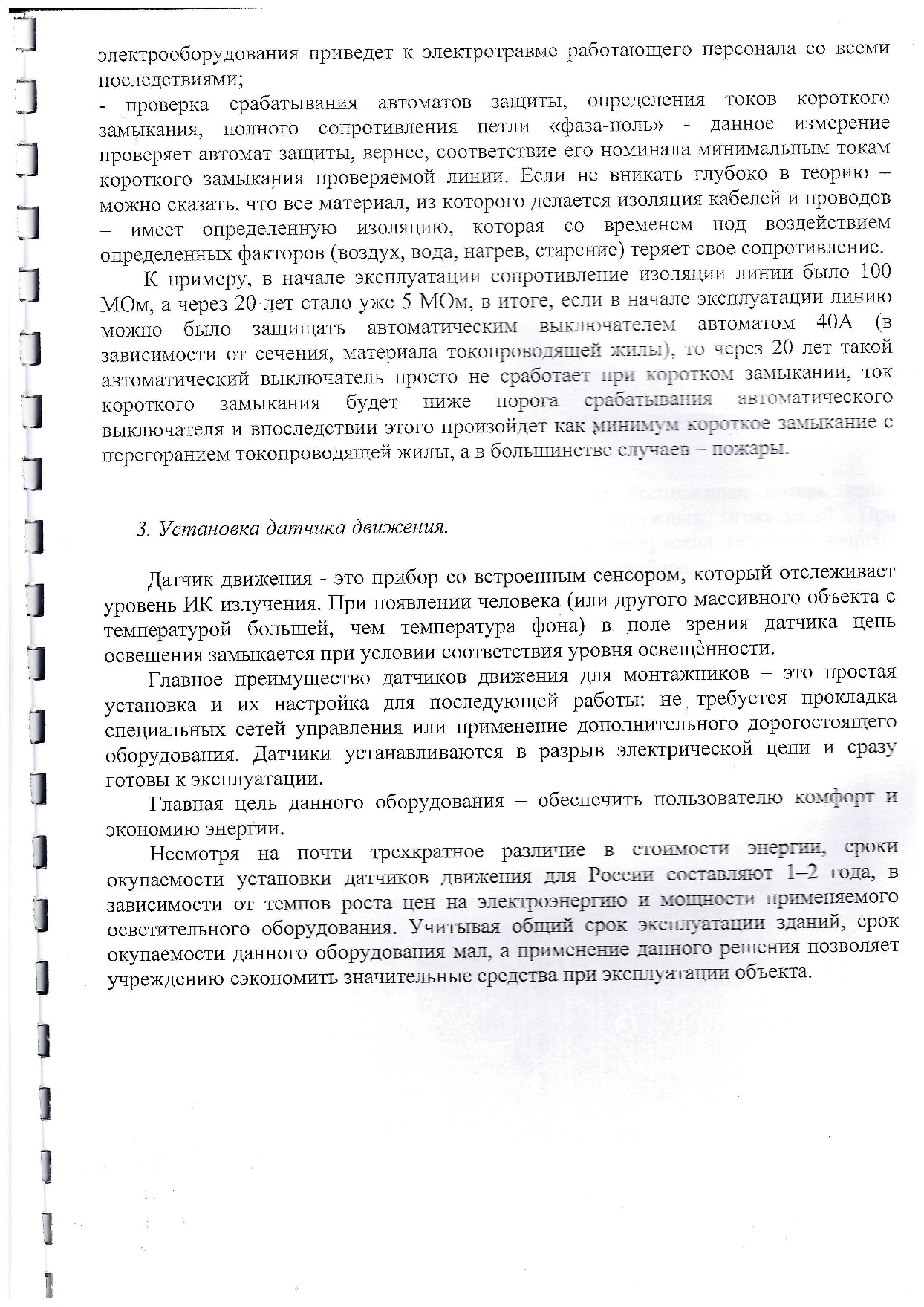 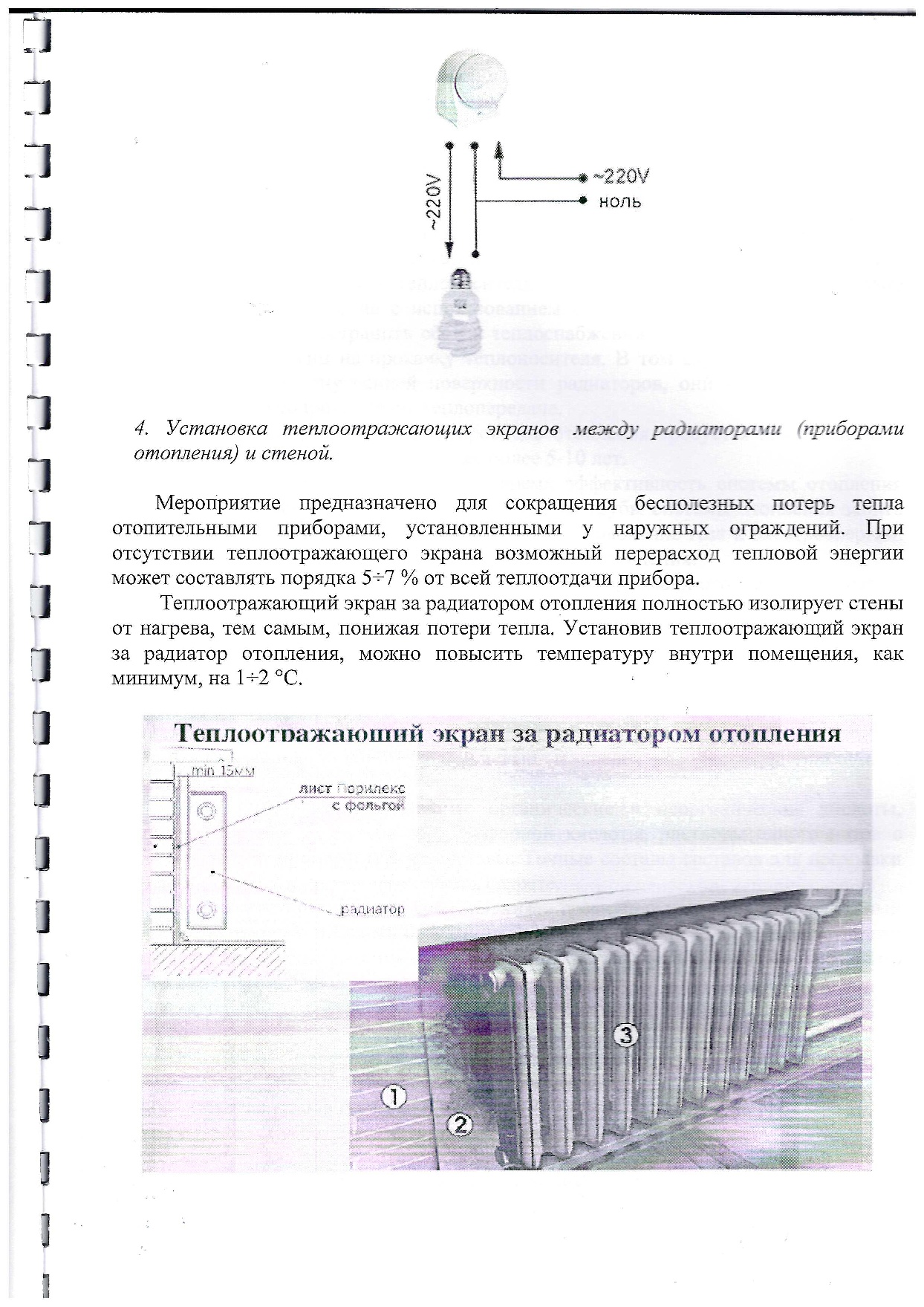 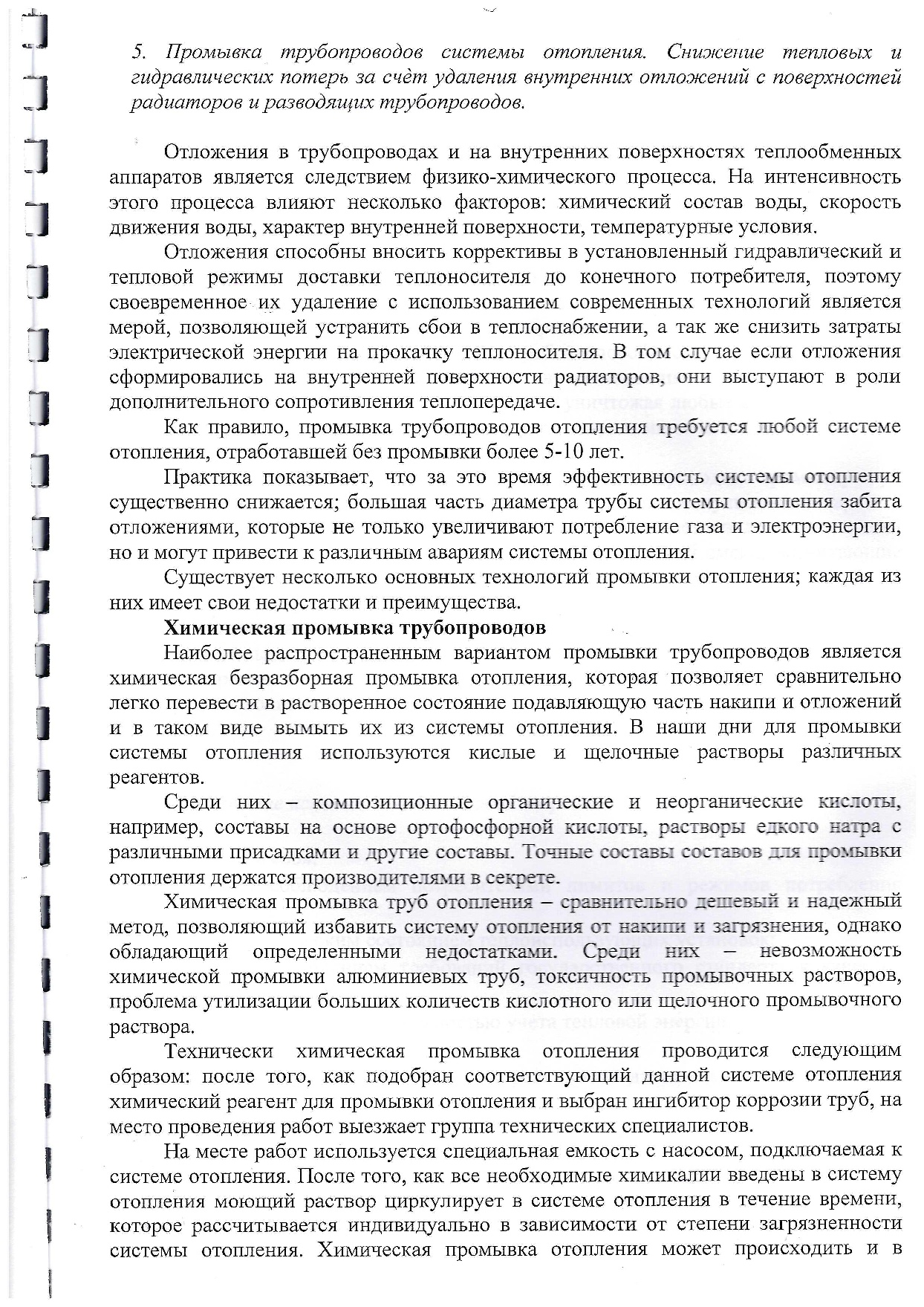 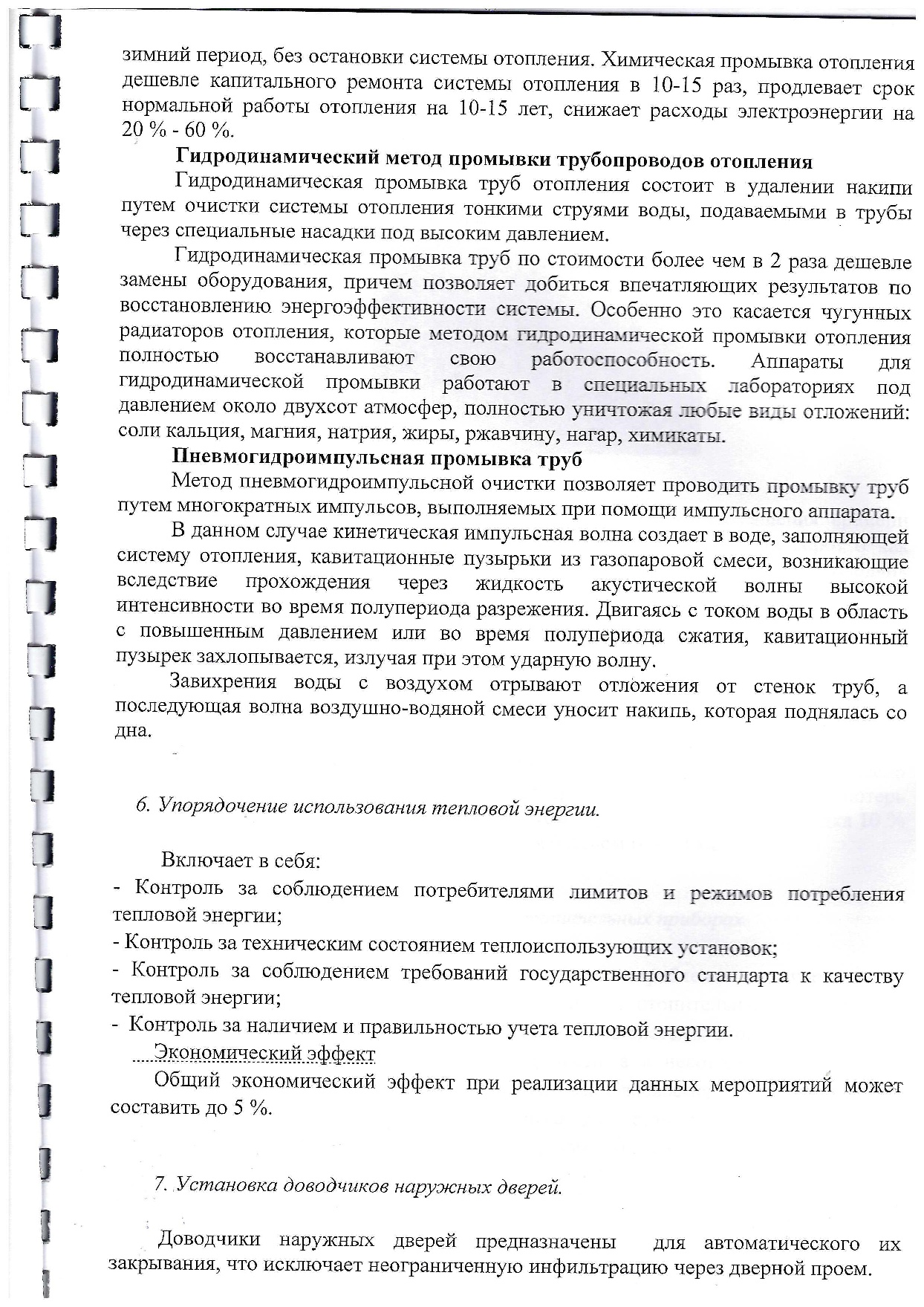 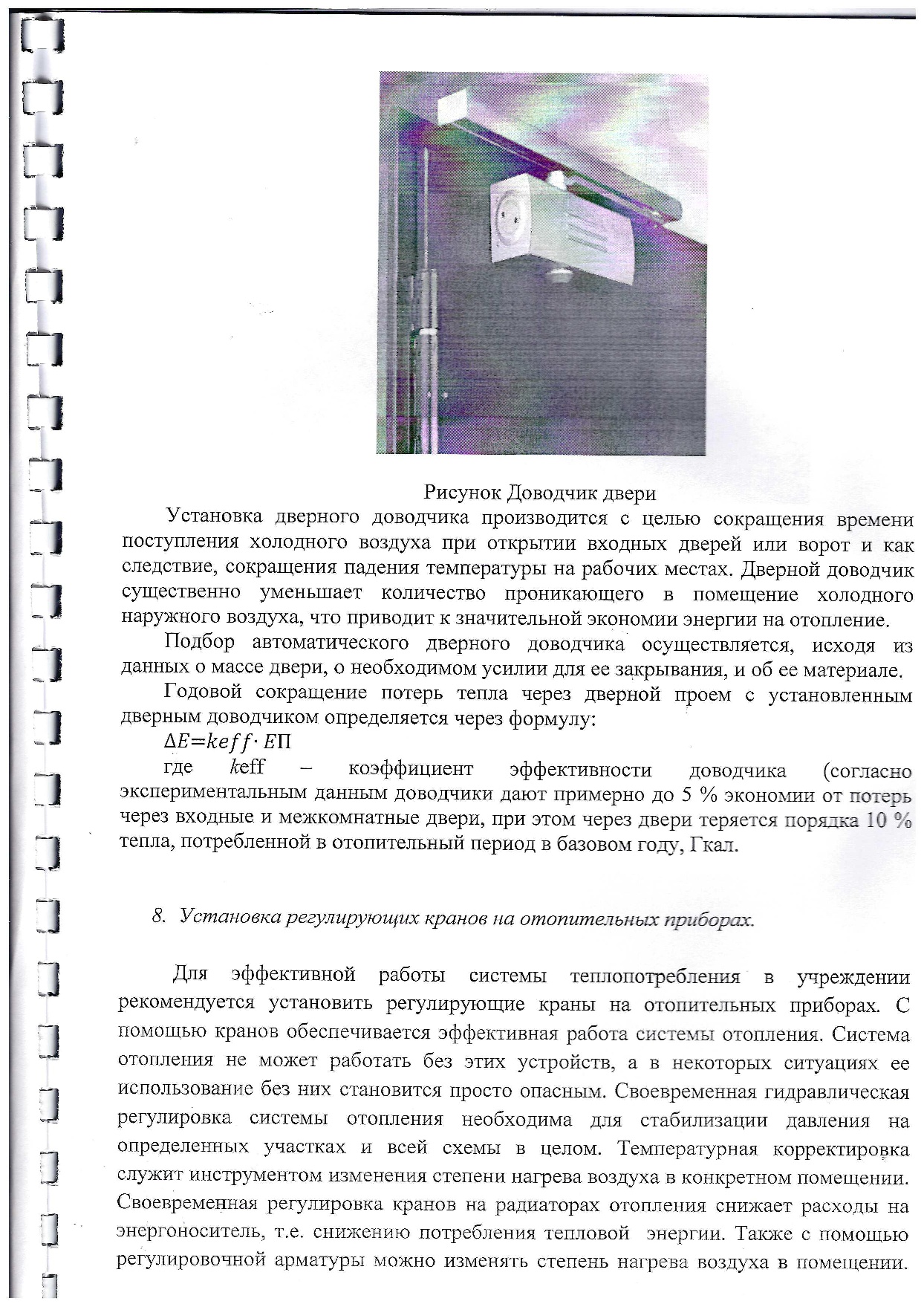 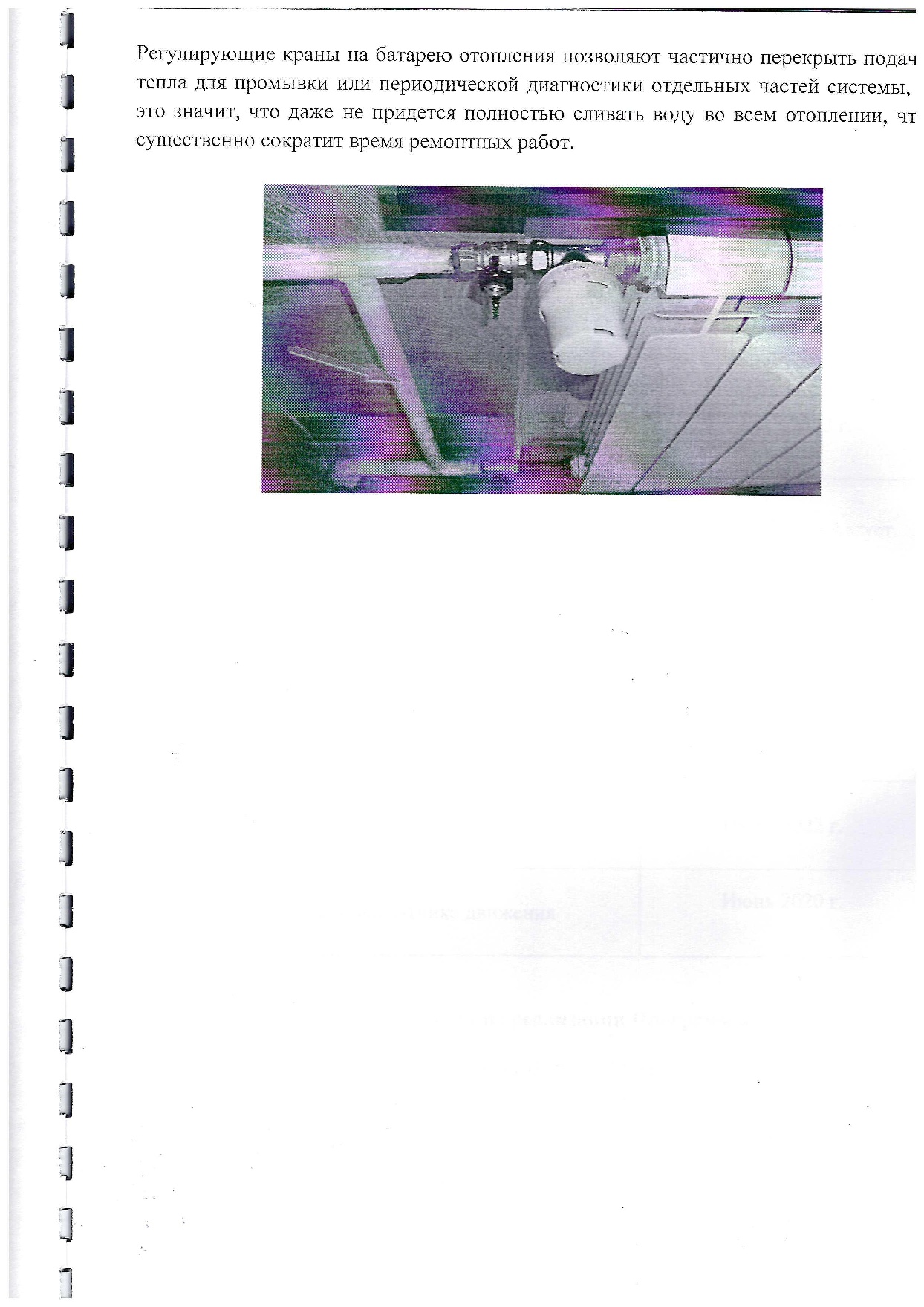 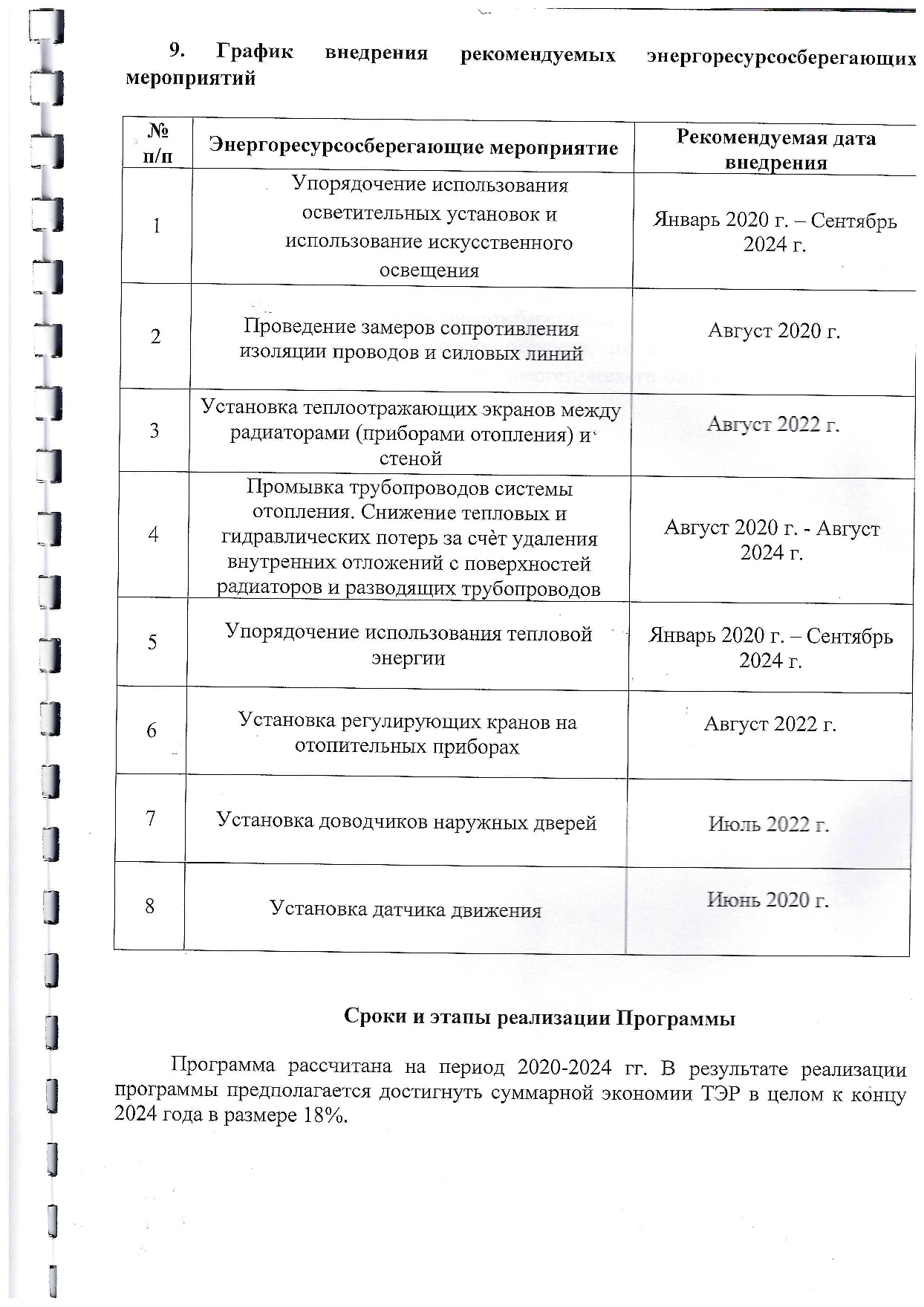 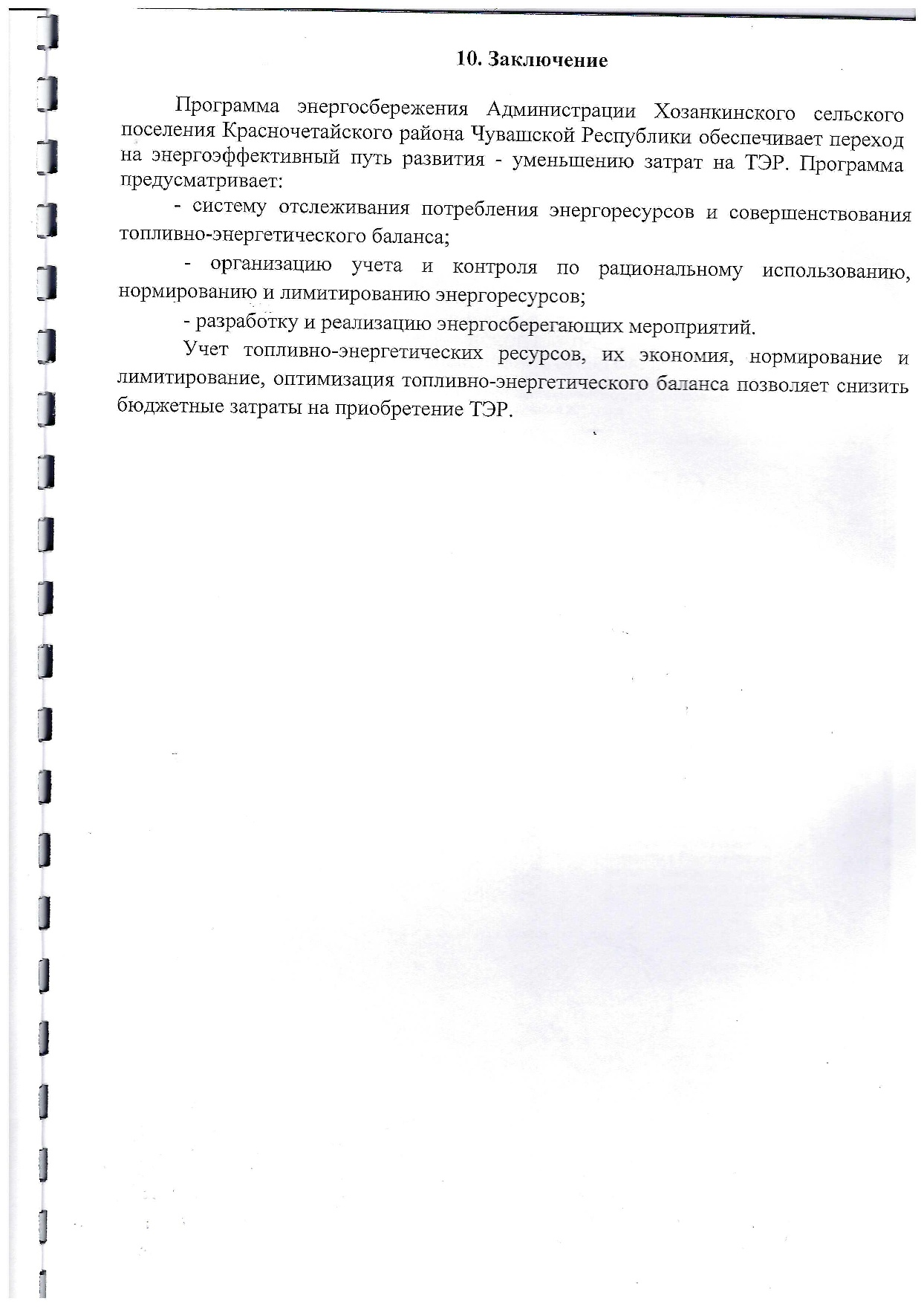 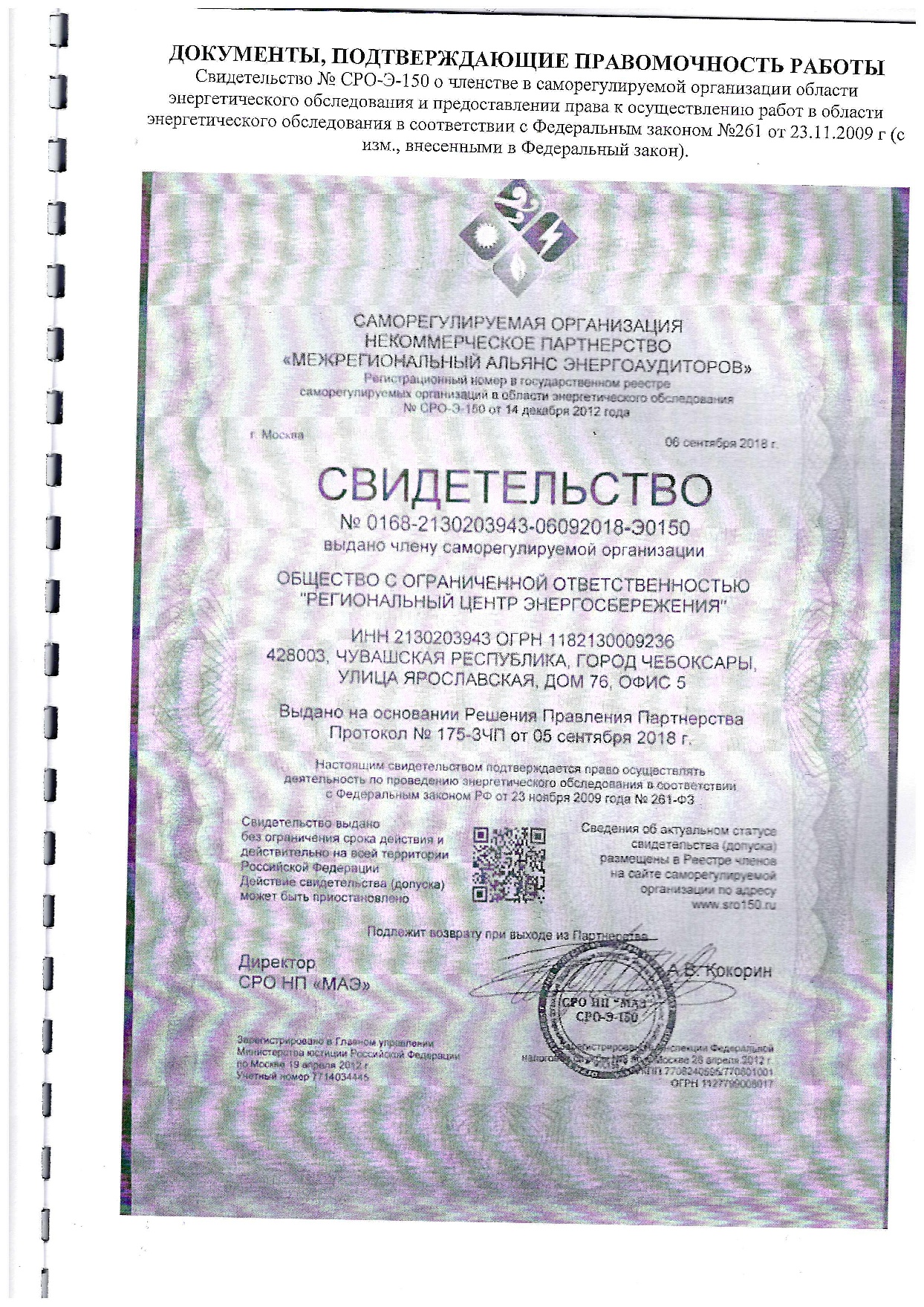 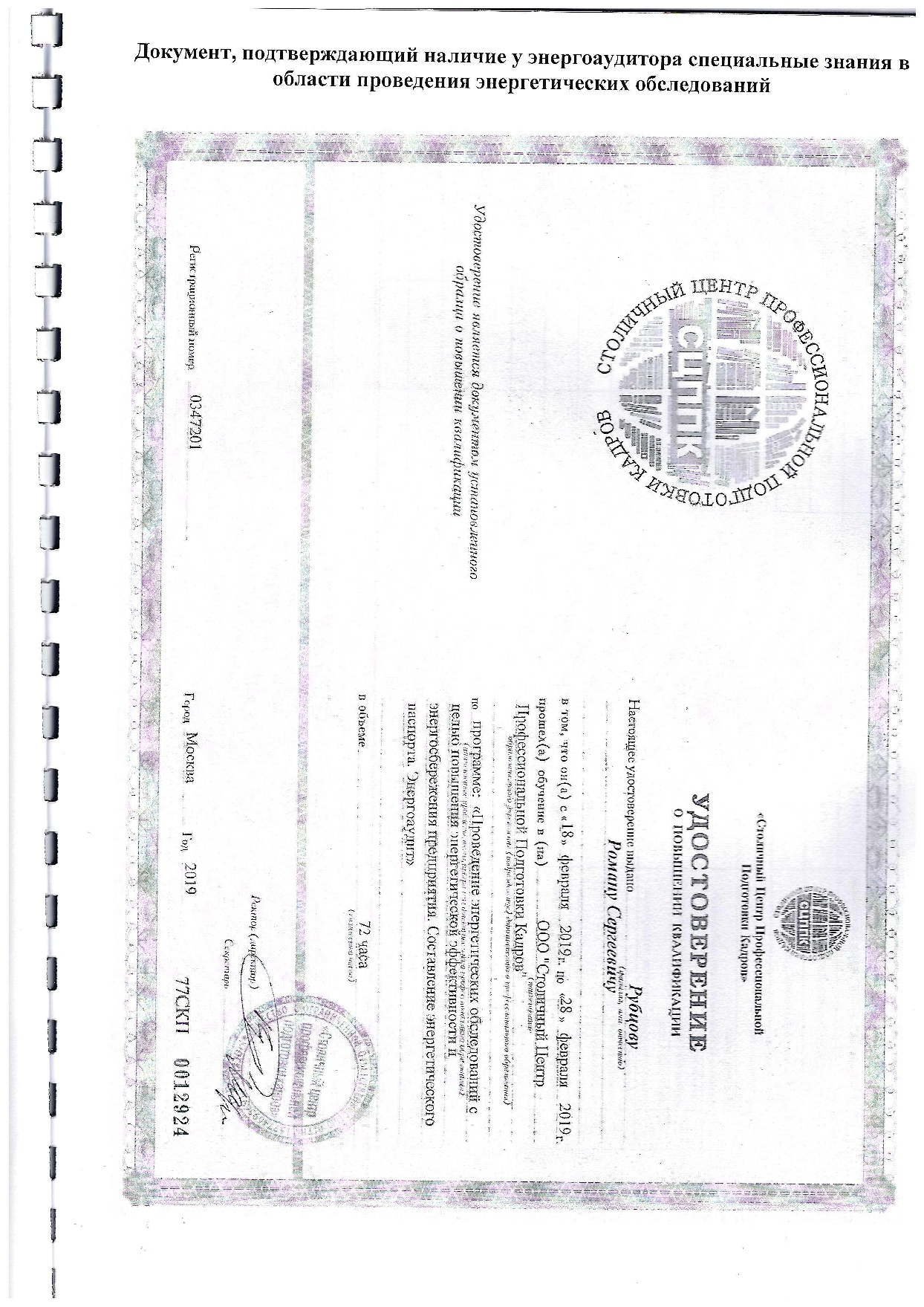 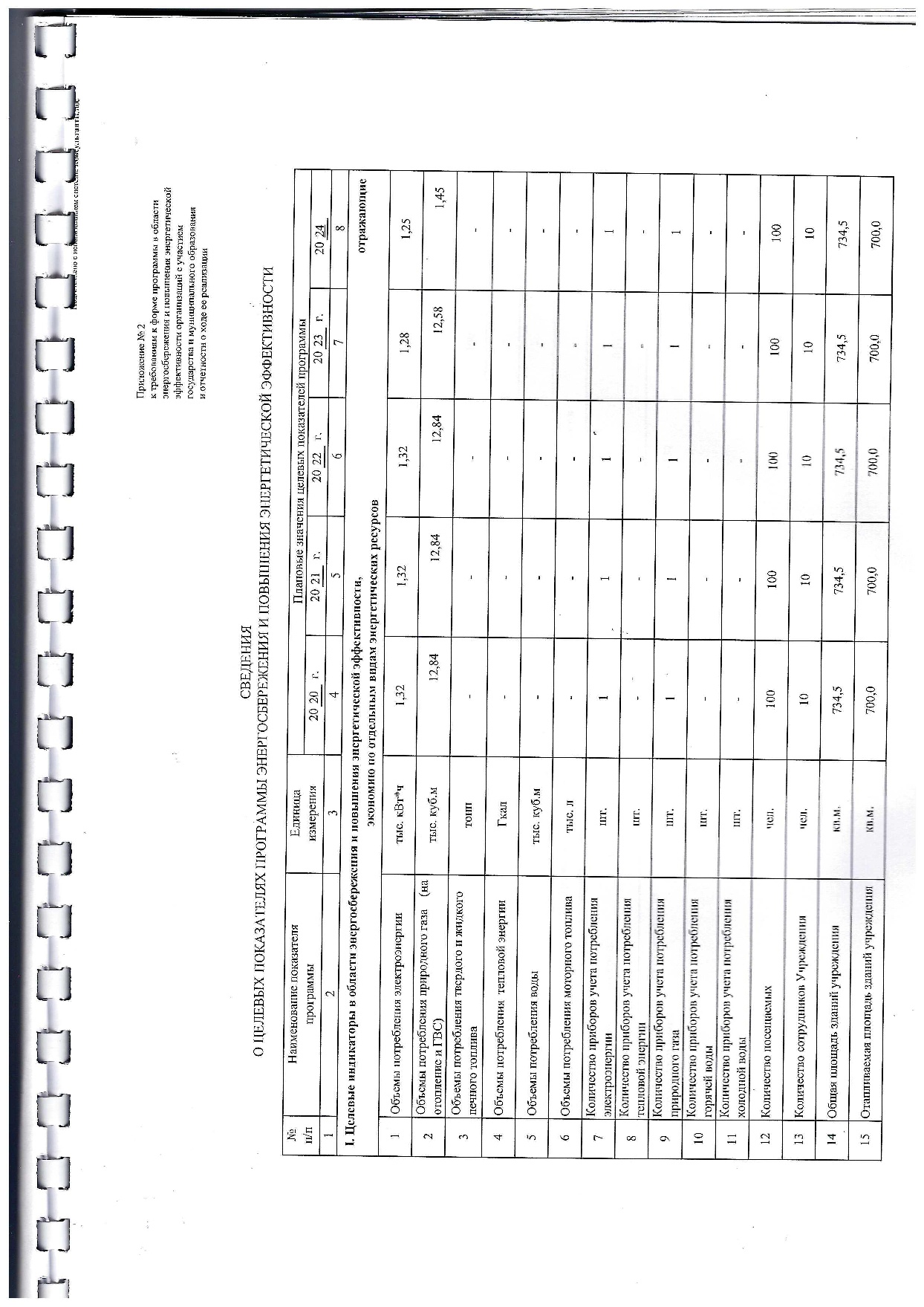 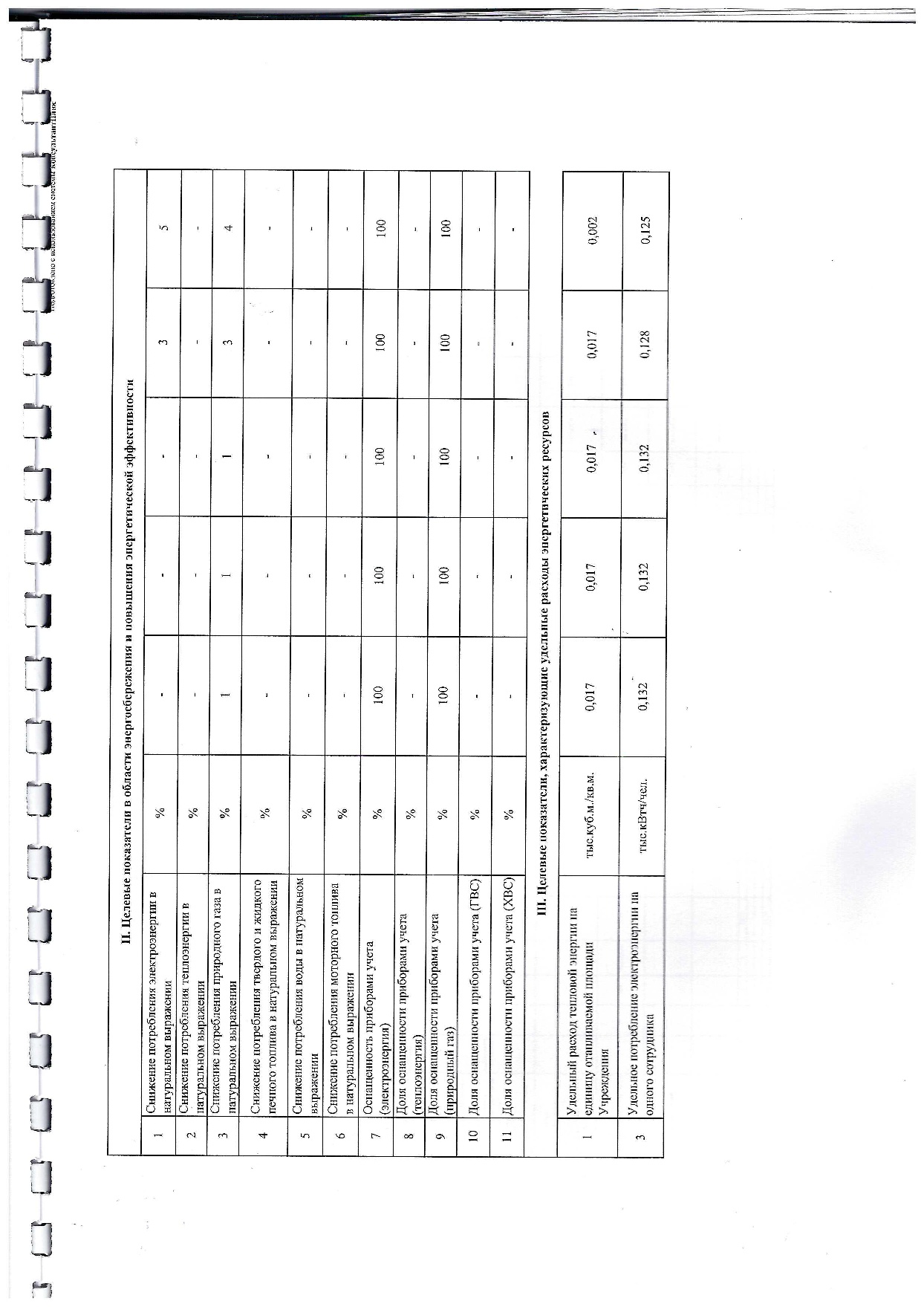 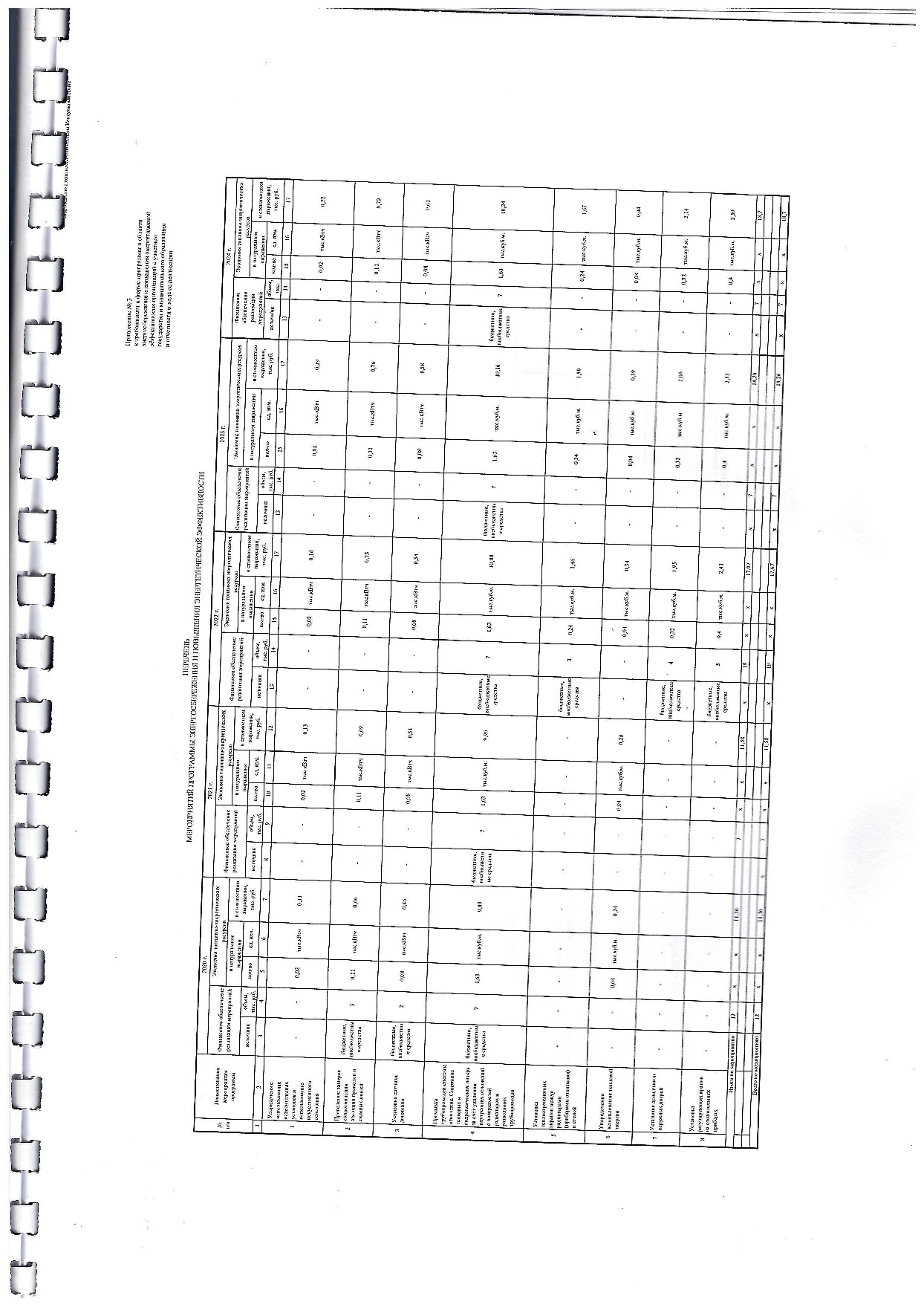 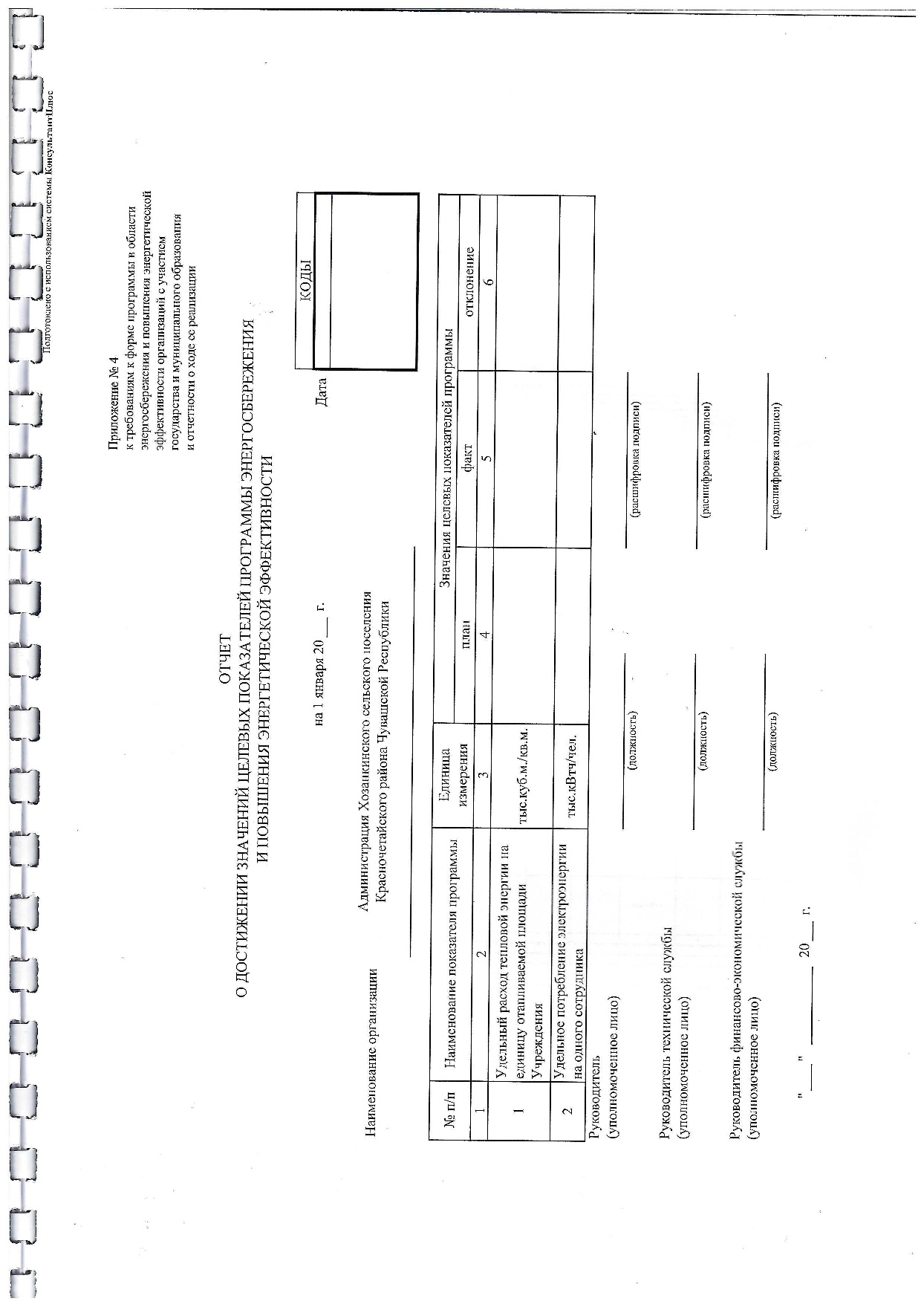 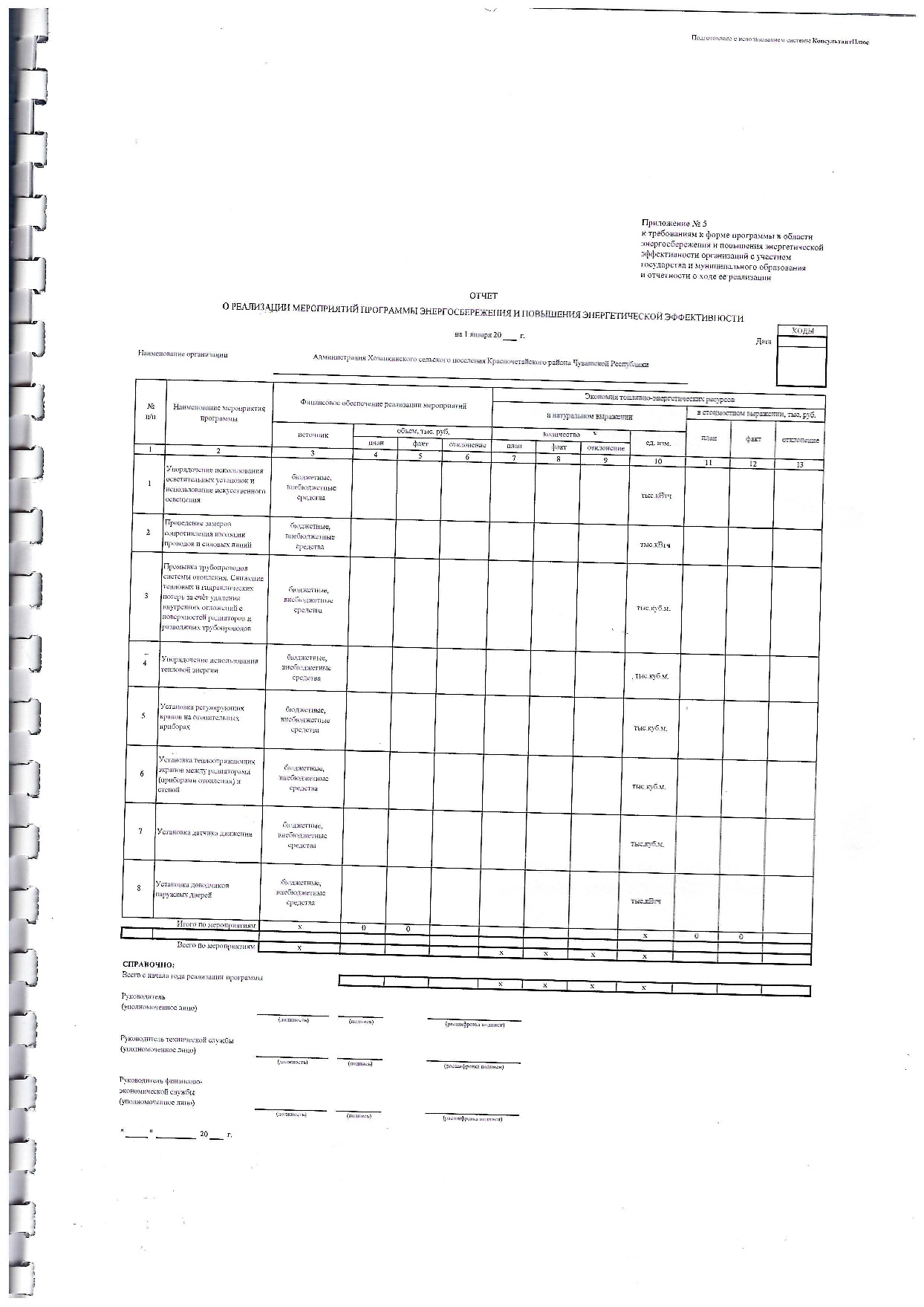 ЧĂВАШ РЕСПУБЛИКИ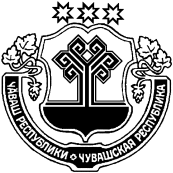 ХĔРЛĔ ЧУТАЙ  РАЙОНĚЧУВАШСКАЯ РЕСПУБЛИКА КРАСНОЧЕТАЙСКИЙ  РАЙОНХУСАНУШКĂНЬ ЯЛ ПОСЕЛЕНИЙĚНАДМИНИСТРАЦИЙĚЙЫШĂНУ28.01.2020 6 № Сĕнтĕкçырми ялĕАДМИНИСТРАЦИЯХОЗАНКИНСКОГО  СЕЛЬСКОГОПОСЕЛЕНИЯПОСТАНОВЛЕНИЕ28.01.2020  № 6деревня Санкино